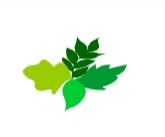 Prot. št.	        /								Doberdob,							Za  profesorja/ico       __________________ _____ZADEVA: NADOMEŠČANJE ODSOTNEGA/E profesorja/ico  PRI POUKURavnateljica Večstopenjske šole Doberdob imenuje profesorja/ico       ______ ___________ ___,da nadomesti  odsotnega/o profesorja/ico       ______________________________________ v razredu/razredih in v urniku, kot je navedeno v obrazcu:Profesor/ica ki nadomešča odsotnega kolega/ico, je dolžan/a poskrbeti tudi za morebitna nadzorstva, ki sledijo učni uri. V kolikor se nadzorstva križajo z osebnim urnikom, naj nadzorstvo poteka tam, kjer za to ni zadolžen nihče drugi. Za zgoraj navedene zadolžitve   o     bo dodeljeno plačilo za _________ minut                                                          o      ni predvideno plačilo         Podpis profesorja/ice						Ravnateljica      _______________________					          dr.  Sonja KlanjščekDanDatumPrva uraRazredDruga uraRazredTretja uraRazredČetrta uraRazredPeta uraRazredŠesta uraRazredPonedeljekTorekSredaČetrtekPetekSobota